Correction de la fiche de calcul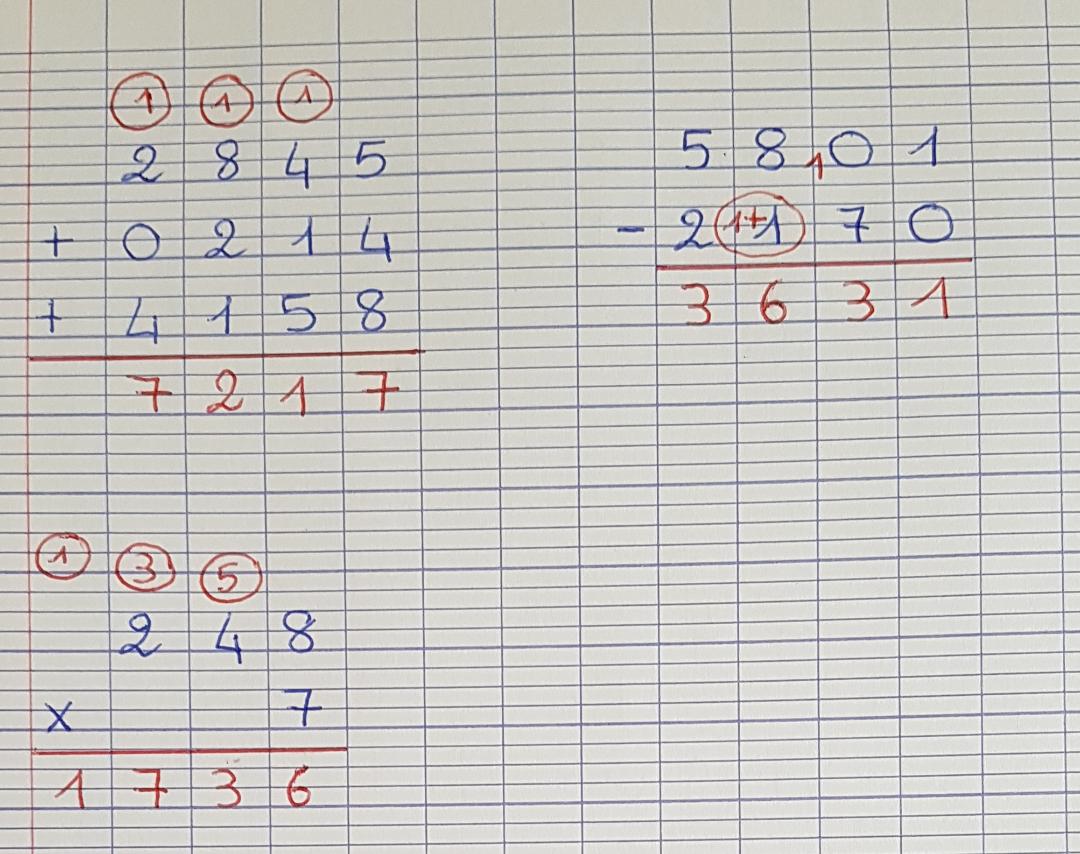 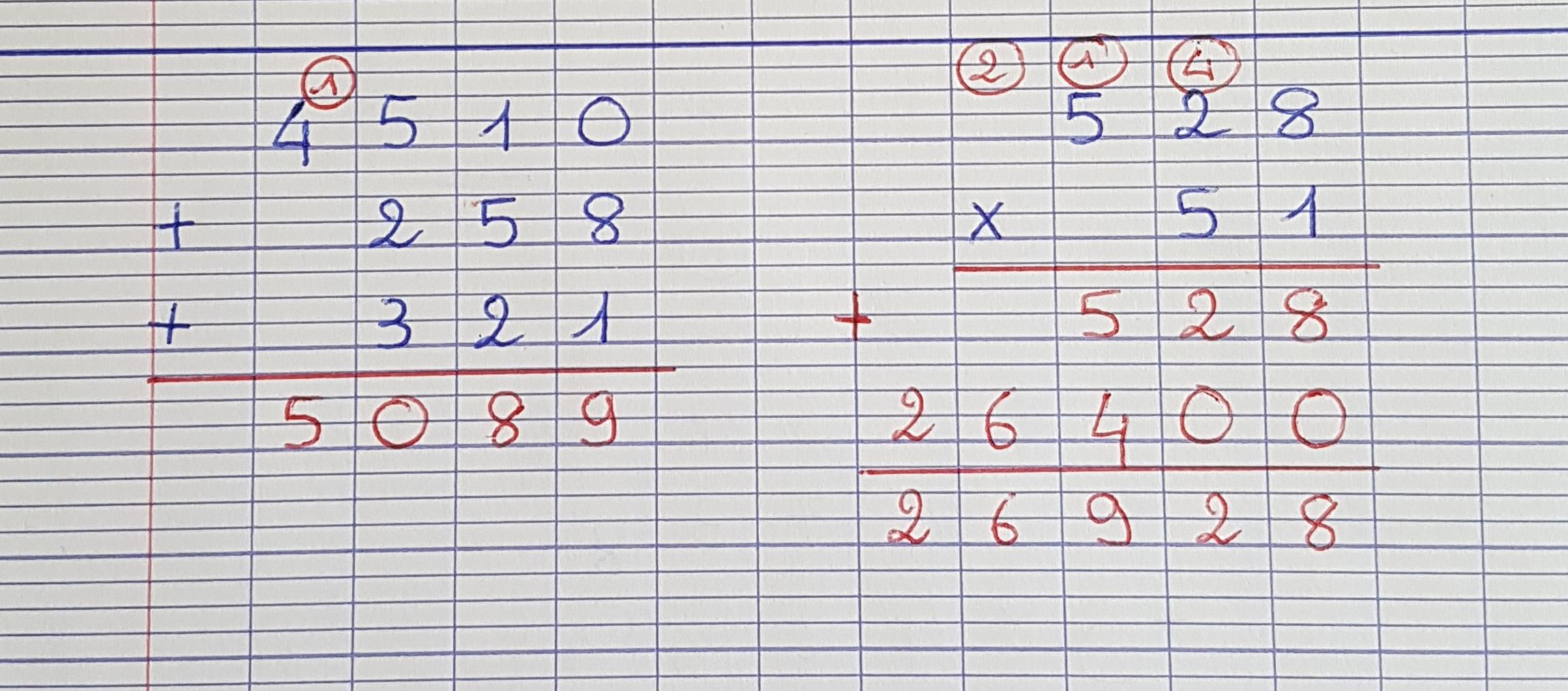 BONUS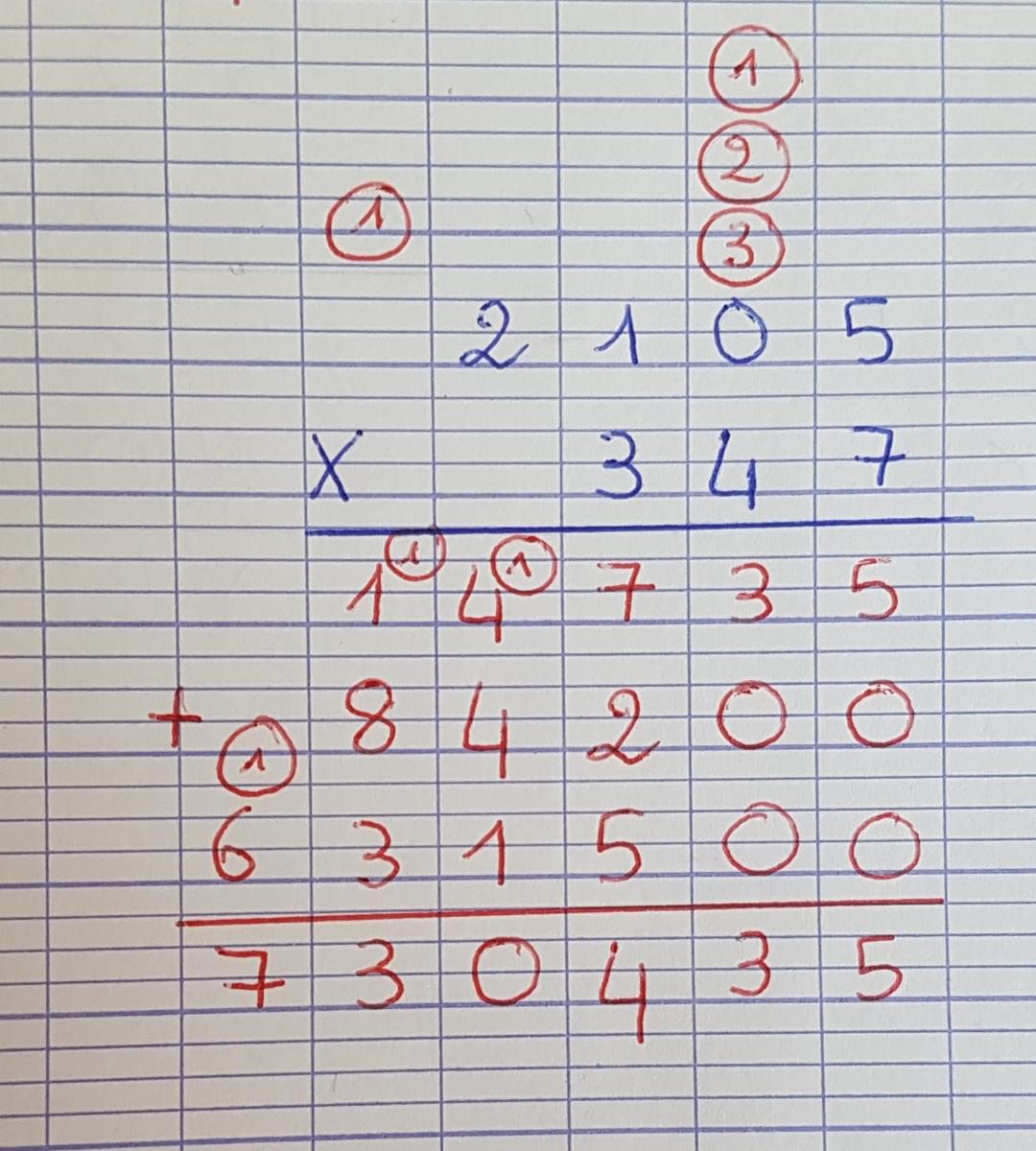 